CENTRO EDUCACIONAL DE ADULTOS ISABEL LA CATOLICA.PUENTE ALTO.ASIGNATURACiencias NaturalesNIVEL3° Nivel AUNIDADUnidad N°2  Algunas propiedades de la materiaAPRENDIZAJE ESPERADODeterminar el volumen de un cuerpo, relacionándolo al espacio que este ocupa.OBJETIVO DE LA GUIA.Determinar el volumen de un cuerpo regular e irregular, relacionándolo al espacio que este ocupa.INDICADORES DE EVALUACION.Determina el volumen de cuerpos regulares y lo asocia con el espacio que éstos ocupan.INSTRUCCIONES PARA EL DESARROLLO DE LA GUIA.Leer comprensivamente las indicaciones dadas en la guía, para trabajar en el libro.GUIA Nº 8FECHA: 10-8/2020NOMBRE DE LA GUIA“Medir volumen”En esta unidad, usted trabajará para conseguir los siguientes aprendizajes:1 Determinar el volumen de un cuerpo, relacionándolo al espacio que este ocupa.2 Reconocer la densidad como una propiedad de la materia, asociándola con la relación entre masa y volumen.- La página 118  te propone realices un trabajo experimental para reforzar conocimientos previos.- En la página 119 se define lo que se entiende por volumen y  volumen de solidos regulares. Luego hay una actividad que te ayudara a comprender las medidas de los cuerpos rectos y te propone un desafío con un cuerpo cilíndrico.   - En la página 120 donde se habla de cómo medir los  Volumen de sólidos irregulares, procedimiento que deberos realizar individualmente y no como dice el libro en grupo.-En esta página 121  se explica cómo medir el   Volumen de líquidos, te sugiero uses vaso precipitado (es aquel que tiene medidas, como los que se muestran a continuación) para desarrollar el trabajo experimental.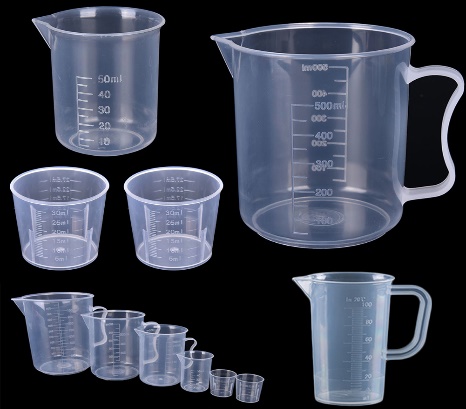 - En la  página 122 veras las características del volumen, además se proponen dos actividades a desarrollar. Y ya con eso estas terminando el trabajo de hoy.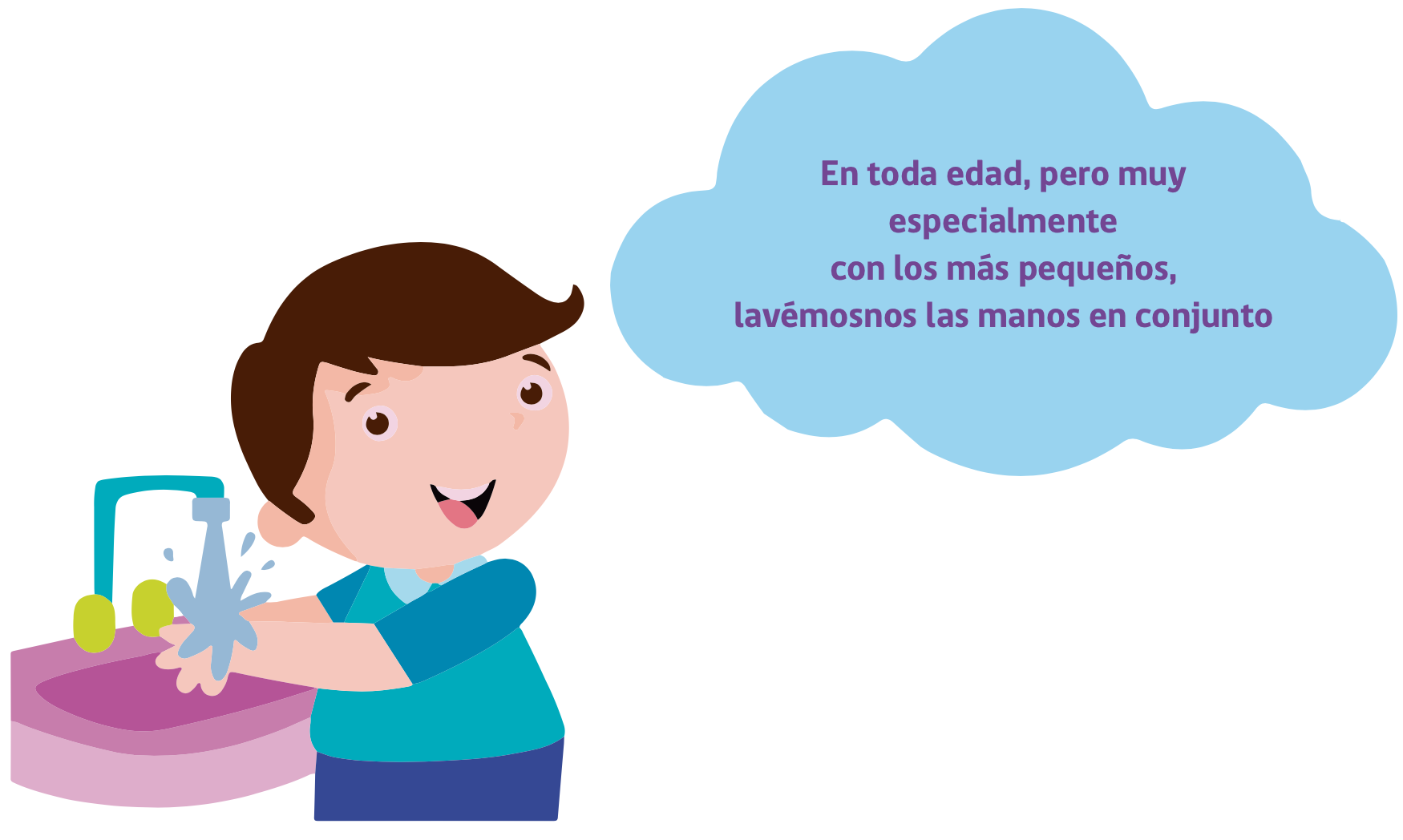 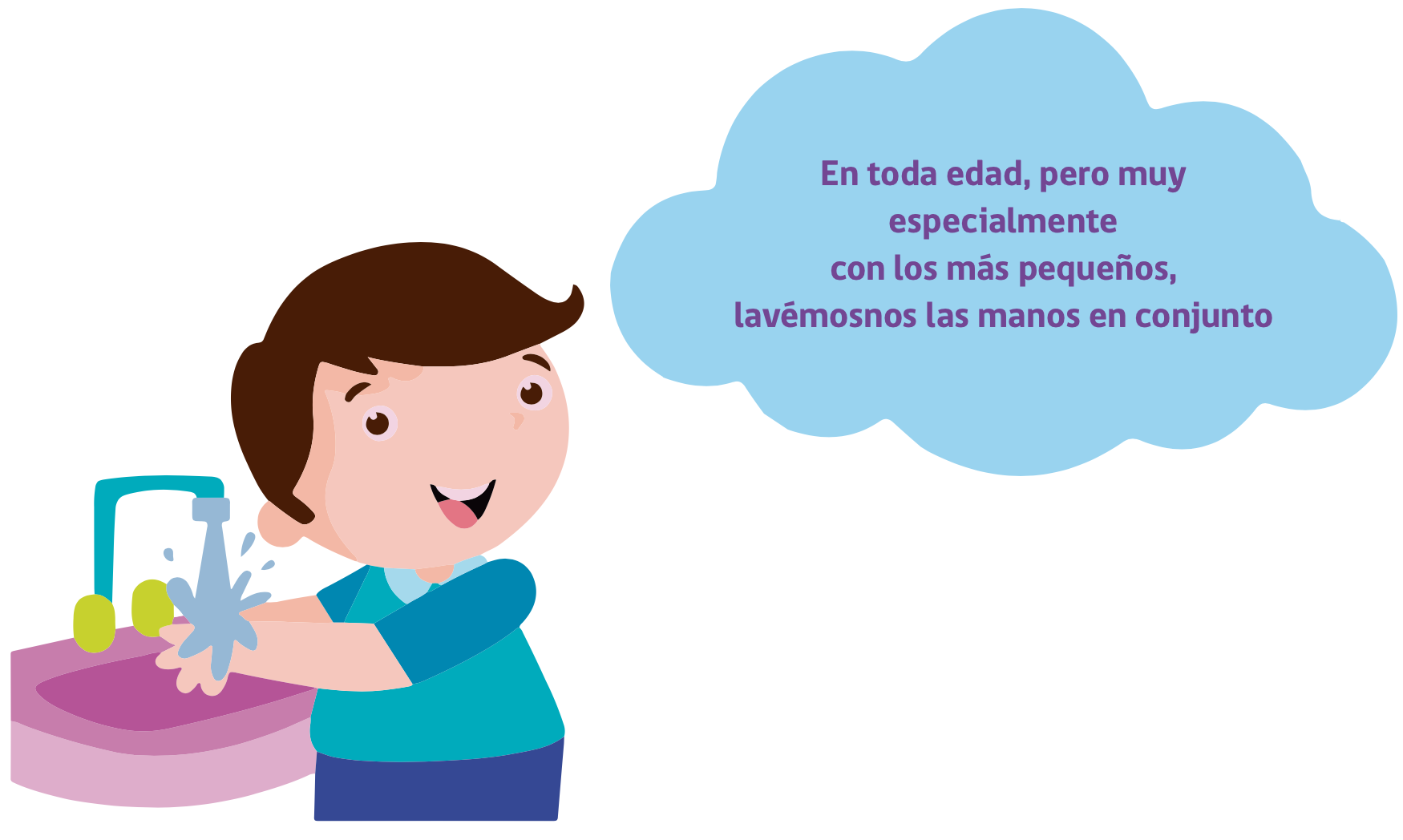 En esta unidad, usted trabajará para conseguir los siguientes aprendizajes:1 Determinar el volumen de un cuerpo, relacionándolo al espacio que este ocupa.2 Reconocer la densidad como una propiedad de la materia, asociándola con la relación entre masa y volumen.- La página 118  te propone realices un trabajo experimental para reforzar conocimientos previos.- En la página 119 se define lo que se entiende por volumen y  volumen de solidos regulares. Luego hay una actividad que te ayudara a comprender las medidas de los cuerpos rectos y te propone un desafío con un cuerpo cilíndrico.   - En la página 120 donde se habla de cómo medir los  Volumen de sólidos irregulares, procedimiento que deberos realizar individualmente y no como dice el libro en grupo.-En esta página 121  se explica cómo medir el   Volumen de líquidos, te sugiero uses vaso precipitado (es aquel que tiene medidas, como los que se muestran a continuación) para desarrollar el trabajo experimental.- En la  página 122 veras las características del volumen, además se proponen dos actividades a desarrollar. Y ya con eso estas terminando el trabajo de hoy.En esta unidad, usted trabajará para conseguir los siguientes aprendizajes:1 Determinar el volumen de un cuerpo, relacionándolo al espacio que este ocupa.2 Reconocer la densidad como una propiedad de la materia, asociándola con la relación entre masa y volumen.- La página 118  te propone realices un trabajo experimental para reforzar conocimientos previos.- En la página 119 se define lo que se entiende por volumen y  volumen de solidos regulares. Luego hay una actividad que te ayudara a comprender las medidas de los cuerpos rectos y te propone un desafío con un cuerpo cilíndrico.   - En la página 120 donde se habla de cómo medir los  Volumen de sólidos irregulares, procedimiento que deberos realizar individualmente y no como dice el libro en grupo.-En esta página 121  se explica cómo medir el   Volumen de líquidos, te sugiero uses vaso precipitado (es aquel que tiene medidas, como los que se muestran a continuación) para desarrollar el trabajo experimental.- En la  página 122 veras las características del volumen, además se proponen dos actividades a desarrollar. Y ya con eso estas terminando el trabajo de hoy.En esta unidad, usted trabajará para conseguir los siguientes aprendizajes:1 Determinar el volumen de un cuerpo, relacionándolo al espacio que este ocupa.2 Reconocer la densidad como una propiedad de la materia, asociándola con la relación entre masa y volumen.- La página 118  te propone realices un trabajo experimental para reforzar conocimientos previos.- En la página 119 se define lo que se entiende por volumen y  volumen de solidos regulares. Luego hay una actividad que te ayudara a comprender las medidas de los cuerpos rectos y te propone un desafío con un cuerpo cilíndrico.   - En la página 120 donde se habla de cómo medir los  Volumen de sólidos irregulares, procedimiento que deberos realizar individualmente y no como dice el libro en grupo.-En esta página 121  se explica cómo medir el   Volumen de líquidos, te sugiero uses vaso precipitado (es aquel que tiene medidas, como los que se muestran a continuación) para desarrollar el trabajo experimental.- En la  página 122 veras las características del volumen, además se proponen dos actividades a desarrollar. Y ya con eso estas terminando el trabajo de hoy.